Visioconférence sur le partenariat interuniversitaire Nord-Sud en SICCompte-rendu de la réunionOrdre du jour-        Mot de bienvenue du Pr Arthur Yenga et précisions sur l’objet de la réunion (3 min)-        Présentation des participants (3 minutes par personne)-        Principaux axes de partenariat à construire-        Sources de financement-        Divers1. Déroulement de la réunionLe Pr Arthur Yenga souhaite la bienvenue à tous les participants à la visioconférence et les remercie pour avoir répondu présents à la sollicitation pour une première discussion collective entre tous les partenaires rencontrés séparément lors de sa mission réalisée du 14 mai au 05 juin 2022 en Europe (Belgique, France et Pays-Bas).En effet, la nécessité s’était faite sentir de partager les points discutés avec chaque partenaire en face à face et qui nécessitent une collaboration interuniversitaire en vue de leur mise en œuvre au moyen des financements à rechercher au niveau bilatéral (France, Belgique) ou multilatéral (Belgique, France et Italie Université salésienne de Rome).2. Présentation des participantsPour la partie européenne, étaient présents  les membres des établissements suivants : IHECS (Institut des Hautes Etudes des Communications Sociales), UCL (Université Catholique de Louvain), ULB (Université Libre de Bruxelles) en Belgique et GRESEC/UGA (Groupe de Recherche sur les Enjeux de la Communication - Université Grenoble Alpes), EHESS (Ecole des Hautes Etudes en Sciences Sociales), Université de Bordeaux-Montaigne en France.En RD-Congo, ont pris part aux échanges, les personnels des institutions suivantes : UNIKIN (Université de Kinshasa), UNILU (Université de Lubumbashi), IFASIC (Institut Facultaire des Sciences de l’Information et de la Communication) et le service de coopération de l’Ambassade de France. Les responsables de l’UNIKIS (Université de Kisangani) s’étaient excusés. (Voir liste des présences ci-haut).3. Axes de partenariatLes participants et intervenants se sont mis d’accord sur les points suivants  en vue de leur mise en œuvre concertée :4. Sources de financementTrois sources de financement sont disponibles et doivent être explorées pour des soumissions immédiatement et pour l’exercice budgétaire 2023 -2024.Il s’agit de :Toutes ces possibilités et d’autres sont exploitables dès maintenant, en intégrant quelques programmes en cours de l’ARES tel que celui en exécution au sein de l’UNIKIN (c’est une recommandation d’Elise LE MOING MAAS de l’IHECS). Au niveau européen, Marie FIERENS de l’ULB et Xavier Denys ont mis à disposition des liens pour le prochain appel ERASMUS + à déposer au mois d’octobre 2022.Du côté de la France, Rémy Bazenguissa et Théophile FUNGA de l’EHESS s’appliquent également à identifier des opportunités pour élargir le partenariat en cours, en impliquant d’autres établissements organisant l’enseignement en SIC (en Afrique et en Europe), en plus de l’implication du Laboratoire de Recherche MICA de l’université Bordeaux Montaigne représentée par Alain KIYINDOU dont la participation à la réunion a été appréciée et saluée pour son rôle remarquable dans les recherches en technologies de l’information et communication.5. Mot de la finLe Pr Arthur YENGA MAOMBE NEKO a remercié tous les participants qui se sont rendus disponibles pour la première concertation d’ensemble des parties prenantes en vue de mettre en œuvre un premier partenariat international innovant dans le domaine des SIC.Le noyau de départ ainsi constitué est appelé à s’élargir avec l’intégration d’autres institutions, telles que, du côté européen, l’Université Salésienne de Rome et, du côté africain, des établissements d’enseignement et des centres de recherche du Congo-Brazzaville, de côte d’Ivoire, de Tunisie et du Sénégal, notamment.Dans le contexte de la réforme de l’enseignement initié en RD-Congo avec le basculement intégral du système vers le LMD, il importe de relever le rôle primordial que devront jouer les SIC comme phare et porte-étendard des nouvelles valeurs de l’excellence visées par notre système éducatif du supérieur et universitaire.D’où le plaidoyer en faveur de l’élévation des filières des SIC au rang des Facultés au sein des universités congolaises pour leur permettre de s’épanouir pleinement, d’être en capacité de contracter des partenariats à l’international ainsi que de jouer pleinement leur nouveau rôle d’élévateur et d’éclaireur dans le nouvel écosystème de formation des cadres et des scientifiques congolais.Démarrée à 12 : 35’ TU, la visioconférence s’est terminée à 13 : 35 (Temps Universel).Fait à Kinshasa le 08 juillet 2022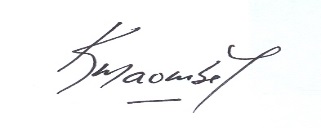 Pr Arthur YENGAAnnexeListe des parties prenantes à la collaboration interuniversitaire en SIC et des contacts pris dans chaque institutionFait à Kinshasa, le 08 juillet 2022Pr Arthur YENGADate :Lundi 04 juillet 2022Lundi 04 juillet 2022Heure :De 12 :30 à 13 :30 TUDe 12 :30 à 13 :30 TUParticipants :Belgique  ULBPr FIERENS Marie M. SEIFFERT SebastianUCLPr CATELLANI AndreaIHECSPr LE MOING MAAS EliseFranceEHESSPr Bazenguissa ganga RémyDr FUNGA ThéophileBORDEAUXPr KIYINDOU AlainGRESEC/UGAAss. FATAKI NestorRD-CONGOUNIKINPr MUNGENGA FulgenceUNILUPr DIKANGA KAZADI Jean-MarieIFASICPr YENGA MAOMBE ArthurPr KANYINDA TonyAss. MABONDO AimergylMBAYI Kanyinda GermainAmbaFrancePARRY LAURENCE  Attachée de la CoopérationExcusésUNIKISPr BONGILO Jean FaustinPr MOKAKANDO BedanActivités proposéesEtablissement impliqué01Co-promotion des travaux de recherche de troisième cycleTous02Mobilité des doctorandsTous03Renforcement des capacités du personnel scientifique (Assistants et CT) en ateliers médias et multimédiasIHECS, UGA04Animation des séminaires de deuxième et troisième cycles en présentiel et en ligneUCL, ULB, Bordeaux, EHESS05Animation des unités d’enseignement en Master Approfondi (deuxième cycle) et Master 2 de recherche UCL, ULB, UGA, Bordeaux06Bibliothèque virtuelle et documentation en SICTous 07Animation des chaires et programmes de rechercheTous 08Co-publication des travaux et articles scientifiquesTous NB : Les établissements suivants sont impliqués dans le programme en RD-Congo : IFASIC, UNILU, UNIKIN et UNIKISNB : Les établissements suivants sont impliqués dans le programme en RD-Congo : IFASIC, UNILU, UNIKIN et UNIKISNB : Les établissements suivants sont impliqués dans le programme en RD-Congo : IFASIC, UNILU, UNIKIN et UNIKISBelgiqueARES (Coopération universitaire francophone)FranceAFD (Agence Française de Développement)EuropeErasmus + intercontinentalBelgique  IHECSMoens Frédéric (Recteur)Pr LE MOING MAAS Elise (Présidente de la Section Relations Publiques)HENRARD Sophie (Coordinatrice au département internationalJoëlle GENTY (Assistante de Direction)UCLLAMBOTTE François (Président de l’Ecole de communication)Pr CATELLANI Andrea (Professeur)ULBPr FIERENS Marie (Présidente de l’Ecole de journalisme)Mme DUCARME Gaelle (Responsable du Service des Relations internationales)M. DENYS Xavier (Chargé de partenariats internationaux – Afrique – Erasmus +)SEIFFERT Sebastian (Chargé des programmes européens / European projects coordinator)FranceUGALAFON Benoît (Directeur)CLAVIER Viviane (Directrice-adjointe du GRESEC)CABEDOCHE Bertrand (Enseignant-Chercheur)EHESSPr Bazenguissa-ganga Rémy (Directeur d'études de l'EHESS)Dr FUNGA Théophile (Chercheur Associé)UNIKINKayembe Jean-Marie (Recteur)TSHIMPI Antoine (Secrétaire général Recherche)Pr PUNGI Lino (Chef de Département SIC)Pr MUNGENGA FulgencePr ELONGO VickyUNILUKISHIBA FITULA Gilbert (Recteur)Pr DIKANGA KAZADI Jean-Marie (Secrétaire Général Académique)UNIKISPr BONGILO Jean Faustin (Recteur)Pr MOKAKANDO Bedan (Dircab)Pr KAMBALE DidomiAss. MAKURU LydieIFASICPr KAMBAYI Bwatshia Jean Richard (Recteur)Pr YENGA MAOMBE Neko Arthur (Secrétaire Général Académique)Pr KANYINDA Tony (Dircab)Pr NSANA Pierre (Directeur-Adjoint de l’Ecole doctorale)Pr BASSILUA Anicet (Responsable de la coopération internationale)Ass. MABONDO AimergylMBAYI Kanyinda Germain (Chercheur)AmbaFrancePARRY LAURENCE (Attachée de la Coopération)